Задача 1Выразить функцию через ряд Тейлора, через степени (x-). Написать четыре отличных от нуля члена ряда.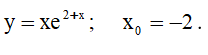 Задача 2Выразить данную функцию через ряд по степеням зная  разложения. Написать четыре отличных от нуля члена ряда и общий член ряда n.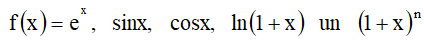 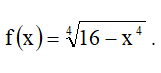 